В целях определения местоположения границ образуемых и изменяемых земельных участков, в соответствии с Градостроительным кодексом Российской Федерации, решением Совета депутатов города Новосибирска от 24.05.2017 № 411 «О Порядке подготовки документации по планировке территории и признании утратившими силу отдельных решений Совета депутатов города Новосибирска», постановлениями мэрии города Новосибирска от 29.12.2017 № 5846 «О проекте планировки и проектах межевания территории, ограниченной улицами Ипподромской, Фрунзе, Доватора, Бориса Богаткова, Кирова, Восход, створом Октябрьского моста, береговой линией реки Оби, в Дзержинском, Октябрьском и Центральном районах», от 18.04.2018 № 1378 «О подготовке проекта межевания территории квартала 141.01.07.01 в границах проекта планировки территории, ограниченной улицами Ипподромской, Фрунзе, Доватора, Бориса Богаткова, Кирова, Восход, створом Октябрьского моста, береговой линией реки Оби, в Дзержинском, Октябрьском и Центральном районах», руководствуясь Уставом города Новосибирска, ПОСТАНОВЛЯЮ:1. Утвердить проект межевания территории квартала 141.01.07.01 в границах проекта планировки территории, ограниченной улицами Ипподромской, Фрунзе, Доватора, Бориса Богаткова, Кирова, Восход, створом Октябрьского моста, береговой линией реки Оби, в Дзержинском, Октябрьском и Центральном районах (приложение).2. Присвоить адреса образуемым земельным участкам согласно приложению 1 к проекту межевания территории квартала 141.01.07.01 в границах проекта планировки территории, ограниченной улицами Ипподромской, Фрунзе, Доватора, Бориса Богаткова, Кирова, Восход, створом Октябрьского моста, береговой линией реки Оби, в Дзержинском, Октябрьском и Центральном районах.3. Признать утратившим силу постановление мэрии города Новосибирска от 29.12.2017 № 5846 «О проекте планировки и проектах межевания территории, ограниченной улицами Ипподромской, Фрунзе, Доватора, Бориса Богаткова, Кирова, Восход, створом Октябрьского моста, береговой линией реки Оби, в Дзержинском, Октябрьском и Центральном районах» в части приложения 5 к постановлению.4. Департаменту строительства и архитектуры мэрии города Новосибирска разместить постановление на официальном сайте города Новосибирска в информационно-телекоммуникационной сети «Интернет».5. Департаменту информационной политики мэрии города Новосибирска в течение семи дней со дня издания постановления обеспечить опубликование постановления.6. Контроль за исполнением постановления возложить на заместителя мэра города Новосибирска – начальника департамента строительства и архитектуры мэрии города Новосибирска.Никулина2275008ГУАиГПриложениек постановлению мэриигорода Новосибирскаот 16.10.2018 № 3757ПРОЕКТмежевания территории квартала 141.01.07.01 в границах проекта планировки территории, ограниченной улицами Ипподромской, Фрунзе, Доватора, Бориса Богаткова, Кирова, Восход, створом Октябрьского моста, береговой линией реки Оби, в Дзержинском, Октябрьском и Центральном районах1. Текстовая часть проекта межевания территории.1.1. Сведения об образуемых земельных участках (приложение 1).1.2. Сведения о границах территории, в отношении которой утвержден проект межевания (приложение 2).2. Чертеж межевания территории (приложение 3).____________Приложение 1к проекту межевания территории квартала 141.01.07.01 в границах проекта планировки территории, ограниченной улицами Ипподромской, Фрунзе, Доватора, Бориса Богаткова, Кирова, Восход, створом Октябрьского моста, береговой линией реки Оби, в Дзержинском, Октябрьском и Центральном районахСВЕДЕНИЯоб образуемых земельных участках____________Приложение 2 к проекту межевания застроенной территории квартала 141.01.07.01 в границах проекта планировки территории, ограниченной улицами Ипподромской, Фрунзе, Доватора, Бориса Богаткова, Кирова, Восход, створом Октябрьского моста, береговой линией реки Оби, в Дзержинском, Октябрьском и Центральном районахСВЕДЕНИЯо границах территории, в отношении которой утвержден проект межевания____________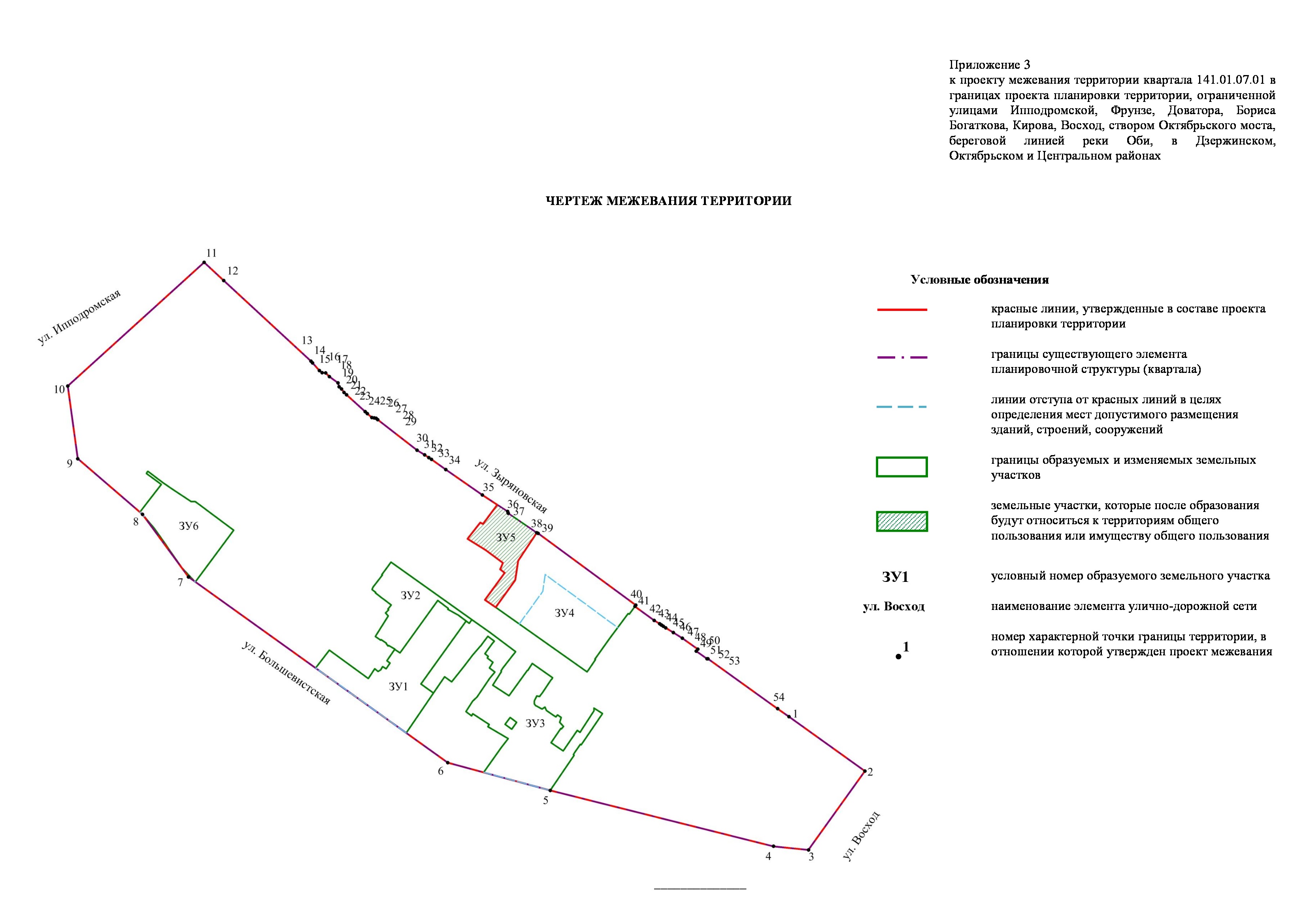 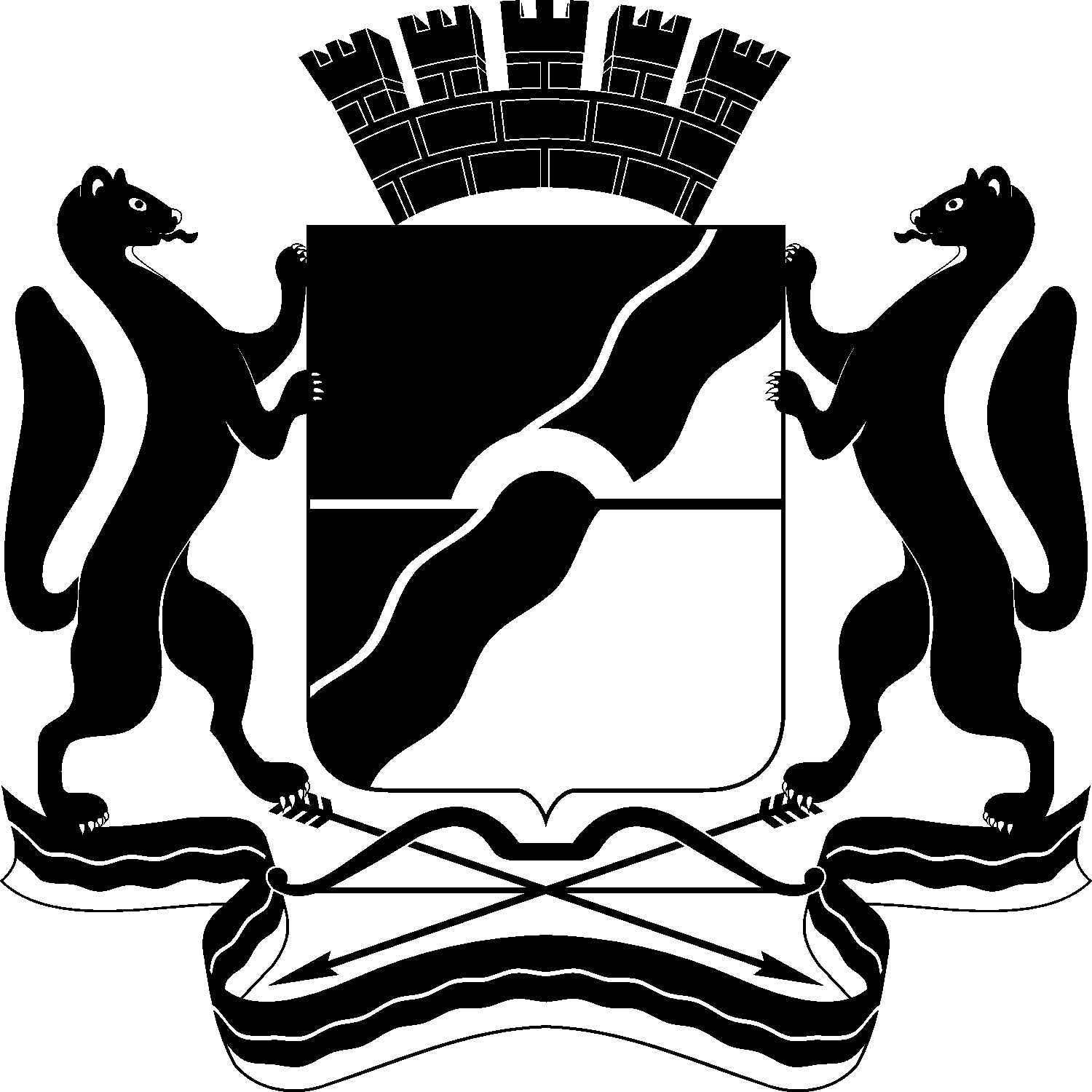 МЭРИЯ ГОРОДА НОВОСИБИРСКАПОСТАНОВЛЕНИЕОт  	  16.10.2018		№     3757     	О проекте межевания территории квартала 141.01.07.01 в границах проекта планировки территории, ограниченной улицами Ипподромской, Фрунзе, Доватора, Бориса Богаткова, Кирова, Восход, створом Октябрьского моста, береговой линией реки Оби, в Дзержинском, Октябрьском и Центральном районахМэр города НовосибирскаА. Е. ЛокотьУсловный номер земельного участка на чертеже межевания территорииУчетный номер
кадастрового кварталаВид разрешенного использования образуемого земельного участка в соответствии с проектом планировки территорииПлощадь земельного участка, гаАдрес земельного участкаВозможный способ образования земельного участка123456ЗУ154:35:074640Гостиничное обслуживание – гостиницы0,5072Российская Федерация, Новосибирская область, город Новосибирск, ул. Большевистская, 35Перераспределение земельных участков с кадастровыми 
номерами 54:35:074640:20; 54:35:074640:21, 54:35:074640:22, 54:35:074640:23, 54:35:074640:26, 54:35:074640:28, 54:35:074640:29, 54:35:074640:59, 54:35:074640:13, 54:35:074640:14, 54:35:074640:15, 54:35:074640:58, 54:35:074640:61  с землями, государственная собственность на которые не разграничена ЗУ254:35:074640Здравоохранение – объекты для оказания гражданам медицинской помощи0,2507Российская Федерация, Новосибирская область, город Новосибирск, ул. Инская, 24Перераспределение земельных участков с кадастровыми 
номерами 54:35:074640:20; 54:35:074640:21, 54:35:074640:22, 54:35:074640:23, 54:35:074640:26, 54:35:074640:28, 54:35:074640:29, 54:35:074640:59, 54:35:074640:13, 54:35:074640:14, 54:35:074640:15, 54:35:074640:58, 54:35:074640:61  с землями, государственная собственность на которые не разграничена ЗУ354:35:074640Гостиничное обслуживание – гостиницы0,7435Российская Федерация, Новосибирская область, город Новосибирск, ул. Инская, 40Перераспределение земельных участков с кадастровыми 
номерами 54:35:074640:20; 54:35:074640:21, 54:35:074640:22, 54:35:074640:23, 54:35:074640:26, 54:35:074640:28, 54:35:074640:29, 54:35:074640:59, 54:35:074640:13, 54:35:074640:14, 54:35:074640:15, 54:35:074640:58, 54:35:074640:61  с землями, государственная собственность на которые не разграничена ЗУ454:35:074660Образование и просвещение – объекты для воспитания, образования и просвещения0,7290Российская Федерация, Новосибирская область, город Новосибирск, ул. Инская, 61Перераспределение земельных участков с кадастровыми 
номерами 54:35:074660:41,  54:35:074660:76, 54:35:074660:160 с землями, государственная собственность на которые не разграниченаЗУ554:35:074660Земельные участки (территории) общего пользования – бульвары0,2124Российская Федерация, Новосибирская область, город Новосибирск, ул. Инская, 61аПерераспределение земельных участков с кадастровыми 
номерами 54:35:074660:41,  54:35:074660:76, 54:35:074660:160 с землями, государственная собственность на которые не разграниченаЗУ654:35:074650Культурное развитие – объекты для размещения музеев0,3367Российская Федерация, Новосибирская область, город Новосибирск, ул. Большевистская, 7Перераспределение земельного участка с кадастровым номером 54:35:074650:38 с землями, государственная собственность на которые не разграничена№ точкиКоординатыКоординаты№ точкиXY1231485846.854199073.472485846.864199138.753485846.874199089.184485846.884199058.975485785.264198866.196485810.224198777.657485973.274198554.918486028.014198515.689486076.754198460.1010486139.854198452.0411486245.634198571.2512486229.764198588.0113486159.084198662.9414486157.554198664.2415486150.894198670.0816486148.934198672.3617486148.734198675.5318486145.534198678.5919486140.004198686.0720486136.664198687.0021486134.704198689.0522486131.764198691.2323486129.614198693.4624486114.944198709.3325486113.214198711.1926486109.714198714.9827486109.344198717.1328486109.054198718.8229486107.834198720.1530486081.094198753.8831486076.834198760.5232486074.554198764.0533486072.964198766.2734486064.074198778.5635486041.704198810.1336486027.134198831.8237486025.664198832.3038486008.414198856.8239486007.974198858.0840485944.924198941.9341485943.764198941.2542485931.484198957.7243485928.484198962.3544485927.554198963.7645485927.314198964.1146485926.364198965.5447485924.974198967.6248485920.784198974.1449485915.744198981.8650485906.134198995.2751485904.474198993.9052485897.834199003.0453485897.744199003.9654485854.024199063.69